Tax Return Engagement Letter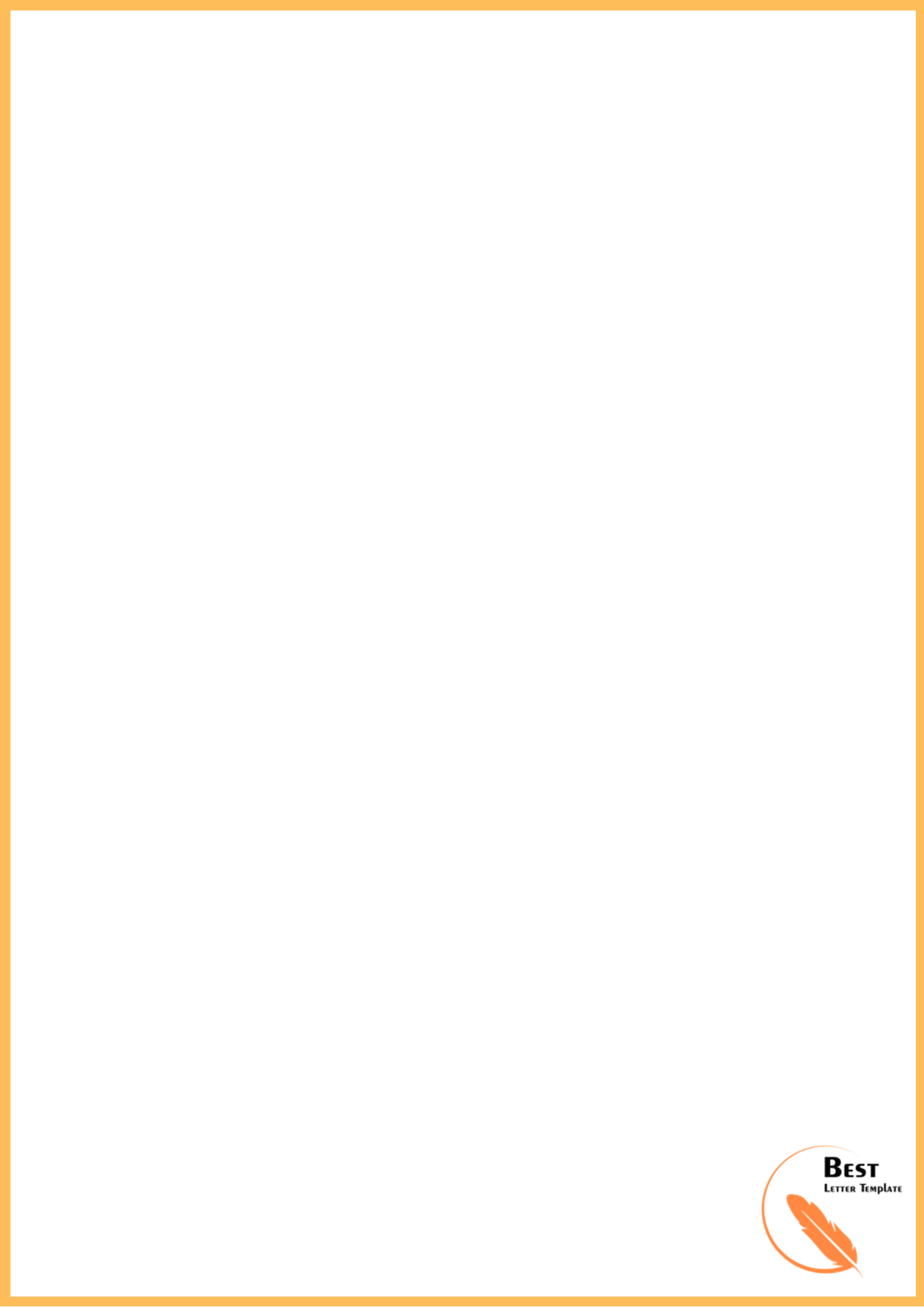 From,James L Broussard1410 Traders AlleyMaysvilleDate: 20th May 2020To,Kenneth P Walters3909 Adams AvenueFrederickSub: Tax Return Engagement LetterDear Kenneth,I will prepare the federal and state corporate income tax return for you for the year ended. I will also advise you on income tax matters. I am responsible for the returns listed above.You are also confirming that you will furnish me with all the required information for preparing the returns.Sincerely,James L BroussardCertified Public Accountant